北関東×東北地域S&Cシンポジウム協賛申込書2018年　　月　　日■出展申込書 ■協賛内容 　　※ご希望の申込欄に○をつけてください。■広告データの入稿期日　2018年9月14日(金)までにデータ入稿をお願い致します。■キャンセルポリシー　出展社のご都合による出展申込の取り消しはできません。　やむをえず取り消しされる場合、お支払済みの協賛料は返金できませんので予めご了承ください。申込締切：2018年9月14日(金)まで申込先E-mail　：public@nsca-japan.or.jp                               　　F A X   ：04-7197-2075※広報担当：柴田宛に期日までにお送りください。運営事務局：特定非営利活動法人NSCAジャパン〒270-0152　千葉県流山市前平井85　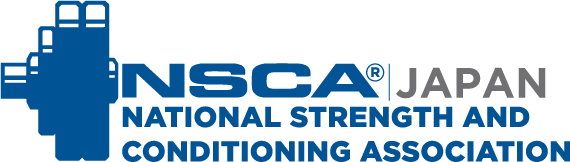 会社名所在地〒連絡先TEL　　　　　-　　　　　　-　　　　　　FAX　　　　　 -　　　　　　　　-連絡先E-mail：　　　　　　　　　　　　　　　　　　＠担当者名　　　　　　　　　　　　　　　　　　　　　　　様NO内容協賛金申込欄1ブース出展および広告掲載（A4モノクロ、１ページ）21,600円2広告協賛（A4モノクロ、１ページ）10,800円